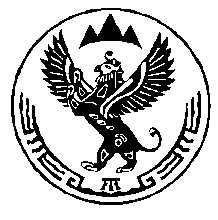 КОМИТЕТ ВЕТЕРИНАРИИ С  ГОСВЕТИНСПЕКЦИЕЙ     РЕСПУБЛИКИ АЛТАЙП Р И К А З"04" апреля 2019 г.                                                                                     № 111-Пг. Горно-АлтайскО внесении изменений в приказ Комитета ветеринарии с Госветинспекцией Республики Алтай от 17 августа 2015 года № 119-ПВ целях приведения в соответствие с федеральным законодательством, п р и к а з ы в а ю: 1. Внести в форму отчета о ходе осуществления органами местного самоуправления в Республике Алтай отдельных государственных полномочий Республики Алтай по обращению с безнадзорными животными на территории Республики Алтай, утвержденную приказом Комитета ветеринарии с Госветинспекцией Республики Алтай от 17 августа 2015 года № 119-П следующие изменения:приложение № 1 к приказу Комитета ветеринарии с Госветинспекцией Республики Алтай от 5 июля 2017 года № 110-П изложить в новой редакции:«Приложение        Форма утверждена приказом        Комитета ветеринарии с Госветинспекцией         Республики Алтай от 17 августа 2015 года № 119-ПОтчето ходе осуществлении органами местного самоуправления в Республике Алтай отдельных государственных полномочий Республики Алтай по обращению с животными без владельцев на территории Республики Алтайза _____________________ 20 ______ года                                              (квартал, полугодие, 9 месяцев, год)_____________________________________________________________________________наименование муниципального района (городского округа)Глава администрациимуниципального образования _________________________________________________________________________ / ______________________________________________ /               (подпись)	                                            (расшифровка подписи)МПНачальник финансового органамуниципального образования _________________________________________________________________________ / ________________________________________ /               (подпись)	                                            (расшифровка подписи)Исполнитель _____________________ / _______________________ /________________     			  (подпись)                 (расшифровка подписи)               (тел.)«_____»______________ 20 _____ года».2. Признать утратившим силу приказ Комитета ветеринарии с Госветинспекцией Республики Алтай от 05.07.2017 г. № 110-П «О внесении изменений в приказ Комитета ветеринарии с Госветинпекцией Республики Алтай от 13 апреля 2017 года № 70-П». 3. Старшему инспектору-делопроизводителю Комитета ветеринарии обеспечить направление копии приказа в муниципальные образования в Республике Алтай.Председатель Комитета                                                                В.И. Ялбаковп/пНаименование мероприятий, услугКоличество, ед.Количество, ед.Норматив средней стоимости единицы услугиОбъем субвенции, руб.Объем субвенции, руб.п/пНаименование мероприятий, услуг с начала года в т.ч. за отчетный период Норматив средней стоимости единицы услугис начала годав т.ч. за отчетный период1.Объем субвенции, полученной за отчетный периодХХХ2.Количество и вид отловленных животных без владельцев, всегов.т.ч. собакв.т.ч. кошек3.Количество животных, доставленных специалистам в области ветеринарии, всего4.Количество животных без владельцев, подвергнутых клиническому осмотру, всего5.Количество животных без владельцев, вакцинированных против бешенства (без стоимости вакцины)6.Количество животных без владельцев, подвергнутых кастрации (стерилизации)стерилизация сук, кошеккастрация кобелей и котов7.Количество животных без владельцев, подвергнутых умерщвлению (эвтаназии)8.Количество утилизированных животных без владельцев, всегов.т.ч. собакв.т.ч. кошек9.Количество животных без владельцев, подвергнутых мечению, всегов.т.ч. собакв.т.ч. кошек--10.Итого расходы по мероприятиям за отчетный период (сумма строк 2, 3, 4, 5, 6, 7, 8, 9)ХХХ11.Итого расходы на администрирование переданных полномочий (не более 10% от суммы по строке 10)ХХХ12.Всего расходы за счет субвенции за отчетный период (стр. 10 + стр. 11)ХХХ13.Неиспользованный остаток субвенции на конец отчетного периода (стр.1 - стр.12)ХХХ14.Организационно-правовая форма и наименование юридического лица (фамилия, имя, отчество индивидуального предпринимателя), осуществляющего отлов, транспортировку животных без владельцев15.Организационно-правовая форма и наименование юридического лица (фамилия, имя, отчество индивидуального предпринимателя), осуществляющего клинический осмотр, вакцинацию, кастрацию (стерилизацию), умерщвление (эвтаназию), мечение животных без владельцев16.Место утилизации трупов животных без владельцев17.Количество заявок от физических лиц, индивидуальных предпринимателей и юридических лиц на отлов животных без владельцев